Corrigé type : Transport          Session normale (2019-2020)                                                                                                                                                                                  1ére année Master Cons mec et EnergétiqueQuestions de cours 1. Cinétique, potentielle, mécanique, thermique, électrique, chimique,….                                               (2pts)2. Potentielle, Chimique, Chimique.                                                                                                          (1.5pt)3. L’utilisation de la haute tension permet de réduire les pertes inévitables liées à l’effet joule.              (1pt)   4. Un fluide thermique est un fluide chargé de transporter la chaleur entre deux ou plusieurs sources.    (1pt)  5. Il est dû à la transformation de l’électricité en chaleur dans un conducteur                                            (1pt)6. Le joule, L’erg, 1j=107                                                                                                                            (2pts)7. Oléoduc, Gazoduc, Aqueduc                                                                                                                 (1.5pt)  Exercice 1 : (3pts)       E=15552KJ  Exercice 2 : (7pts)   Stocker l’énergie : batterie, réservoir, pile électrique.   Commander l'énergie : interrupteur, accélérateur.   Transformer l’énergie : pédalier, voile, moteur électrique, moteur thermique, panneau         photovoltaïque.   Transmettre l’énergie : pneu, chaine, engrenages, tuyau d’essence.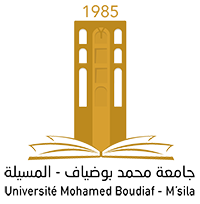 Université Med BOUDIAF  M’sila Faculté de Technologies Département de Génie mécanique 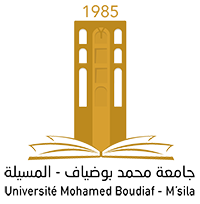 